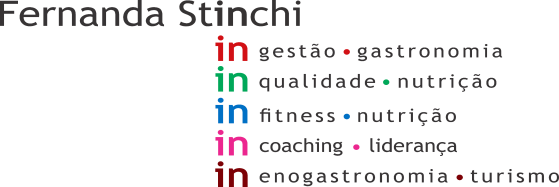 Data: 23/04/2021	Início: 14:00Cliente: Madrid 3Término: 16:30Consultor: Diango	Setor- Vestiário FemininoNÃO CONFORMIDADE: Presença de vaso sanitário sem tampa (RECORRENTE)AÇÃO CORRETIVA: Acionar manutenção e providenciar tampa.NÃO CONFORMIDADE: Presença de lixeira sem tampa (RECORRENTE)AÇÃO CORRETIVA: Acionar manutenção e providenciar tampa.NÃO CONFORMIDADE: Presença de colaboradora deitada no chão.AÇÃO CORRETIVA: Orientar os colaboradores envolvidos no processo. Setor – Vestiário MasculinoNÃO CONFORMIDADE: Presença de vaso sanitário sem tampa (RECORRENTE)AÇÃO CORRETIVA: Acionar manutenção e providenciar tampa.NÃO CONFORMIDADE: Presença de colaborador deitado no chão.AÇÃO CORRETIVA: Orientar os colaboradores envolvidos no processo. Setor- Refeitório/NÃO CONFORMIDADE: Presença de produto aberto sem identificação e data de validade. (morango picado e mortadela)AÇÃO CORRETIVA: identificar corretamente  e orientar os colaboradores envolvidos no processo. NÃO CONFORMIDADE: Presença de chá pronto para consumo em armário, não compatível com boas praticas de manipulação e armazenamento.AÇÃO CORRETIVA: Armazenar de maneira adequada e orientar os colaboradores envolvidos no processo. NÃO CONFORMIDADE: Presença de maço de ervas sem identificação e data de validade. AÇÃO CORRETIVA: identificar corretamente e orientar os colaboradores envolvidos no processo. NÃO CONFORMIDADE: Presença de produto de limpeza junto com produtos prontos para consumo. AÇÃO CORRETIVA: Armazenar corretamente e orientar os colaboradores envolvidos no processo.NÃO CONFORMIDADE: Presença de produto de limpeza sem identificação e data de validade. (Pasta para higienização).AÇÃO CORRETIVA: Identificar corretamente e orientar os colaboradores envolvidos no processo.Setor- Corredor câmaras friasNÃO CONFORMIDADE: Presença de piso com sujidade.AÇÃO CORRETIVA: Providenciar higienização.Setor- Embalagens/ Manipulação de F.L.V., NÃO CONFORMIDADE: Presença de luminárias sem proteção contra explosão de lâmpadas conforme legislação (Portaria 2619/11). (RECORRENTE)AÇÃO CORRETIVA: Providenciar troca ou manutenção das luminárias. NÃO CONFORMIDADE: Presença de planilha de temperatura preenchida de forma incorreta. AÇÃO CORRETIVA: Preencher corretamente e orientar os colaboradores envolvidos no processo.NÃO CONFORMIDADE: Presença de ralo quebrado no setor.AÇÃO CORRETIVA: Providenciar manutenção. Setor- Açougue – Manipulação/ AtendimentoNÃO CONFORMIDADE:  Área de manipulação com temperatura de 26°C.AÇÃO CORRETIVA: Verificar necessidade de manutenção do climatizador. O setor de manipulação deve  estar com temperatura de 12°C á 18°C.Portaria 2619 de 2011-  7.16. A temperatura das áreas climatizadas deve ser mantida entre 12ºC e 18ºC e a manipulação nestas áreas não deve ultrapassar 2 horas por lote.NÃO CONFORMIDADE: Presença de luminárias sem proteção contra explosão de lâmpadas conforme legislação (Portaria 2619/11)AÇÃO CORRETIVA: Providenciar troca ou manutenção das luminárias. NÃO CONFORMIDADE: Presença de piso quebrado em área de atendimento. AÇÃO CORRETIVA: Providenciar manutenção. NÃO CONFORMIDADE: Presença de borrifador sem identificação.AÇÃO CORRETIVA: Identificar corretamente e orientar os colaboradores envolvidos no processo. NÃO CONFORMIDADE: Bandejas de isopor desprotegidas e em contato com superfície de armazenamento.AÇÃO CORRETIVA: Armazenar corretamente e orientar os colaboradores envolvidos no processo. Setor – Açougue – Loja (ilhas e expositores)NÃO CONFORMIDADE: Carne moída vendida em bandeja, produzida no local. (recorrente)AÇÃO CORRETIVA: Proibido! Retirar da loja.Portaria 2619 de 2011-  9.10. É permitida a comercialização de carne moída, desde que a moagem seja feita, obrigatoriamente, a pedido e na presença do comprador.NÃO CONFORMIDADE: Presença de Borracha de freezer de carnes danificada. (RECORRENTE)AÇÃO CORRETIVA: Providenciar manutenção ou troca. Setor- Câmara Açougue e FriosNÃO CONFORMIDADE: Presença de produto vencido e embolorado. Queijo emmental (22/04/2021)AÇÃO CORRETIVA: Descartar produto. NÃO CONFORMIDADE: Presença de diversos produtos abertos sem identificação e validade após manipulação (azeitonas pretas, cogumelos e  azeitonas fatiadas) AÇÃO CORRETIVA: Identificar corretamente e orientar os colaboradores envolvidos no processo. Setor- Câmara Congelada Açougue/ Padaria/ FriosNÃO CONFORMIDADE: Presença de piso quebrado E sujo na entrada da câmara (RECORRENTE)AÇÃO CORRETIVA: Providenciar manutenção e limpeza.NÃO CONFORMIDADE: Presença de lâmpada sem proteção. Proteção em cima de prateleira. (RECORRENTE)AÇÃO CORRETIVA: Providenciar manutenção urgente!Setor- Câmara refrigerada FLV /Frios e LaticíniosNÃO CONFORMIDADE: Presença de produtos impróprios para consumo misturados com próprios para consumo.AÇÃO CORRETIVA: Armazenar corretamente e orientar os colaboradores envolvidos no processo. Setor- Frios / loja (ilhas e expositores)NÃO CONFORMIDADE: Presença de borrachas de vedação dos freezeres de iogurte danificadas. (RECORRENTE)AÇÃO CORRETIVA: Providenciar troca. NÃO CONFORMIDADE: Presença de acumulo de gelo em freezer de frango desfiado e costela.AÇÃO CORRETIVA: Providenciar degelo. NÃO CONFORMIDADE: Presença de puxador de freezer de pão de queijo quebrado.AÇÃO CORRETIVA: Providenciar manutenção urgente. Risco de corte para os clientes e colaboradores. NÃO CONFORMIDADE: Presença de inseto morto em freezer de hambúrguer congelado.AÇÃO CORRETIVA: Providenciar higienização. Setor- Frios / AtendimentoNÃO CONFORMIDADE:Presença de azeitonas verde sem caroço e fatiada, cogumelos, queijo este da marca Regina e Salsicha Hotdog da marca Sadia  sem tabela nutricional.AÇÃO CORRETIVA: Providenciar carga da balança com estes produtos. NÃO CONFORMIDADE: Presença de sujidade em produto pronto para consumo (bandeja de frios fatiados)AÇÃO CORRETIVA: Retirar do local de vendas e orientar os colaboradores envolvidos no processo. NÃO CONFORMIDADE:Presença de indícios de troca de etiqueta em produto para consumo (queijo parmesão) AÇÃO CORRETIVA: Orientar os colaboradores envolvidos no processo quando ao procedimento correto.NÃO CONFORMIDADE: Presença de produto manipulado sem data de validade. (Salame defumado da marca Sadia).AÇÃO CORRETIVA: Identificar corretamente e orientar os colaboradores envolvidos no processo. Setor- Freezer pães congelados /PadariaEM CONFORMIDADESetor- Padaria – Produção/ AtendimentoNÃO CONFORMIDADE: Salgados exposto para venda em temperatura ambiente. (ESTUFA DESLIGADA NO MOMENTO DA VISITA).AÇÃO CORRETIVA: Produtos devem estar sob refrigeração, ou mantidos aquecidos por no mínimo 60°C.Portaria 2619 de 2011 -9.20. Os alimentos perecíveis das cadeias fria e quente devem ser mantidos em equipamentos próprios que permitam a manutenção das temperaturas indicadas para cada uma das categorias de produtos.NÃO CONFORMIDADE: Presença de teto descascando próximo ao forno para assar pães. AÇÃO CORRETIVA: Providenciar manutenção.Setor- Padaria / LojaNÃO CONFORMIDADE: Presença de produtos recheados, doces e salgados fora de temperatura AÇÃO CORRETIVA: Produtos devem estar sob refrigeração, ou mantidos aquecidos por no mínimo 60°C.Portaria 2619 de 2011 -9.20. Os alimentos perecíveis das cadeias fria e quente devem ser mantidos em equipamentos próprios que permitam a manutenção das temperaturas indicadas para cada uma das categorias de produtos.Setor- FLV/EstoqueEM CONFORMIDADESetor- FLV/ LojaEM CONFORMIDADESetor- MerceariaNÃO CONFORMIDADE: Presença de sujidade geladeira da Nestlé. AÇÃO CORRETIVA: Providenciar higienização.NÃO CONFORMIDADE: Ausência de planilhas de controle de temperatura dos equipamentos. AÇÃO CORRETIVA: Providenciar controle urgente;Setor- Banheiro ClientesNÃO CONFORMIDADE: Ausência de tampa na privada do banheiro feminino.AÇÃO CORRETIVA: Providenciar tampa urgenteSetor- Estoques NÃO CONFORMIDADE: Todos os quadros de força obstruídos por produtos por produtos.  (RECORRENTE)AÇÃO CORRETIVA: Desobstruir o local.NÃO CONFORMIDADE: Presença de alarme de incêndio pendurado por fios.AÇÃO CORRETIVA:Providenciar manutenção urgente. NÃO CONFORMIDADE: Presença Bebedouro sem data de validade em filtro.(RECORRENTE)AÇÃO CORRETIVA: Providenciar validade.NÃO CONFORMIDADE:Obstrução parcial de hidrante. AÇÃO CORRETIVA: Retirar obstrução e deixar área livre. NÃO CONFORMIDADE: Presença de colaborador com adornos, relógio e anel no estoque. AÇÃO CORRETIVA: Retirar e orientar os colaboradores quanto a proibição do uso de adornos. NÃO CONFORMIDADE: Colaborador sem o sapato de segurança. AÇÃO CORRETIVA: Providenciar urgente.NÃO CONFORMIDADE: Presença de escada de alumínio quebrada. AÇÃO CORRETIVA: Providenciar nova escada; Setor- Setor de imprópriosEM CONFORMIDADESetor- Descarte resíduosEM CONFORMIDADESetor- Recebimento NÃO CONFORMIDADE: Presença de quadro de força obstruído por produtos impróprios.AÇÃO CORRETIVA: Providenciar desobstruçãoNÃO CONFORMIDADE: Presença de lixeira sem tampa no local. (RECORRENTE)AÇÃO CORRETIVA: Providenciar. NÃO CONFORMIDADE: Presença de Sabonete liquido perfumado no setor. (RECORRENTE)AÇÃO CORRETIVA: Providenciar retirada do mesmo e abastecer com sabonete inodoro.NÃO CONFORMIDADE: Presença de piso quebrado próximo ao ralo da câmara de lixo.AÇÃO CORRETIVA: Providenciar manutenção urgente.